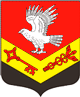 Муниципальное образование«ЗАНЕВСКОЕ   ГОРОДСКОЕ   ПОСЕЛЕНИЕ»Всеволожского муниципального района Ленинградской областиАДМИНИСТРАЦИЯПОСТАНОВЛЕНИЕ16.03.2020										   № 126д. ЗаневкаО внесении изменений в постановлениеадминистрации МО «Заневское городскоепоселение» от 02.11.2018 № 674 «Об утверждении административного регламента по предоставлению муниципальной услуги по выдаче разрешений на строительство администрацией муниципального образования «Заневское городское поселение» Всеволожского
муниципального района Ленинградской области»В соответствии с Градостроительным кодексом Российской Федерацией, Федеральным законом от 06.10.2003 № 131-ФЗ «Об общих принципах организации местного самоуправления в Российской Федерации», уставом муниципального образования «Заневское городское поселение» Всеволожского муниципального района Ленинградской области, администрация муниципального образования «Заневское городское поселение» Всеволожского муниципального района Ленинградской областиПОСТАНОВЛЯЕТ:	1. Внести в постановление администрации МО «Заневское городское поселение» от 02.11.2018 № 674 «Об утверждении административного регламента по предоставлению муниципальной услуги по выдаче разрешений на ввод объектов в эксплуатацию администрацией муниципального образования «Заневское городское поселение» Всеволожского муниципального района Ленинградской области» (далее – постановление), следующие изменения:	Пункт 5 постановления изложить в новой редакции:«5. Контроль за исполнением настоящего постановления возложить на заместителя главы администрации Гречица В.В.»2. Внести административный регламент по предоставлению муниципальной услуги по выдаче разрешений на строительство администрацией муниципального образования «Заневское городское поселение» Всеволожского муниципального района Ленинградской области, утвержденный постановлением (далее – административный регламент), следующее изменение:2.1. Пункт 1.3. административного регламента изложить в новой редакции:«1.3. Место нахождения администрации: 195298, Ленинградская область, Всеволожский район, дер. Заневка дом 48.График работы: понедельник – четверг: с 9-00 до 18-00, перерыв с 13-00 до 13-48;пятница: с 9-00 до 17-00, перерыв с 13-00 до 13-48.Приемные дни: понедельник с 15-30 до 18-00;	четверг с 14-00 до 17-00.Информация о местах нахождения и графике работы, справочных телефонах и адресах электронной почты МФЦ приведена в приложении 10 к настоящему административному регламенту.»2.2. В пункте 1.4 административного регламента слова: «адрес электронной почты (E-mail): info@zanevka.org.» заменить на: «адрес электронной почты (E-mail): info@zanevkaorg.ru.».1.2. В пункте 1.5 административного регламента слова: «Адрес официального сайта администрации в информационно-телекоммуникационной сети «Интернет»: www.zanevka.org»  заменить на «Адрес официального сайта администрации в информационно-телекоммуникационной сети «Интернет»: www.zanevkaorg.ru».1.3. В пункте 1.7 административного регламента слова: «по адресу: www.zanevka.org» заменить на: «по адресу: www.zanevkaorg.ru».1.4. В пункте 2.19 административного регламента слова: «в информационно-телекоммуникационной сети «Интернет»: www.zanevka.org.» заменить на: в информационно-телекоммуникационной сети «Интернет»: www.zanevkaorg.ru» .1.5. Пункт 2.5. административного регламента изложить в новой редакции:«2.5. Срок предоставления муниципальной услуги – не более 5 рабочих дней со дня поступления в администрацию заявления застройщика.».2. Признать утратившим силу постановление администрации МО «Заневское городское поселение» от 14.12.2018 № 770 «О внесении изменений в постановление администрации МО «Заневское городское поселение» от 02.11.2018 № 674 «Об утверждении административного регламента по предоставлению муниципальной услуги по выдаче разрешений на строительство администрацией муниципального образования «Заневское городское поселение» Всеволожского муниципального района Ленинградской области».		3. Настоящее постановление вступает в силу после его официального опубликования в газете «Заневский вестник».4.  Настоящее постановление разместить на официальном сайте муниципального образования http://www.zanevkaorg.ru.5. Контроль за исполнением настоящего постановления возложить на заместителя главы администрации Гречица В.В.Глава администрации 						                   А.В. Гердий